Уважаемые предприниматели Усть-Вымского района!	Администрация МР «Усть-Вымский» сообщает, что 17 мая 2024 года в 10.00 состоится семинар для индивидуальных предпринимателей Усть-Вымского района ко Дню российского предпринимательства. 	В рамках семинара специалисты АНО Республики Коми «Центр развития предпринимательства» и представители Министерства экономического развития, промышленности и транспорта Республики Коми проинформируют о мерах поддержки для субъектов малого и среднего предпринимательства. 	Представитель территориального отдела Управления Роспотребнадзора по Республике Коми в Усть-Вымском районе выступит на мероприятии на следующие темы:	- О соблюдении обязательных требований при осуществлении деятельности на предприятиях продовольственной торговли и общественного питания.  Актуальные вопросы изменения законодательства;	- Маркировка товаров в государственной информационной системе маркировки товаров «Честный знак». Индикаторы риска как основание проведение внеплановых контрольно-надзорных мероприятий в сфере прав потребителей в 2024 году.	Приглашаем Вас принять участие в мероприятии по адресу: с. Айкино, ул. Центральная, д. 112, актовый зал, 2 этаж.	Ответственное лицо за проведение семинара – заместитель начальника управления экономики администрации МР «Усть-Вымский» Зиновьева Юлия Павловна, e-mail: y.p.zinovyeva@ust-vym.rkomi.ru, телефон: 8 (82134) 28-231.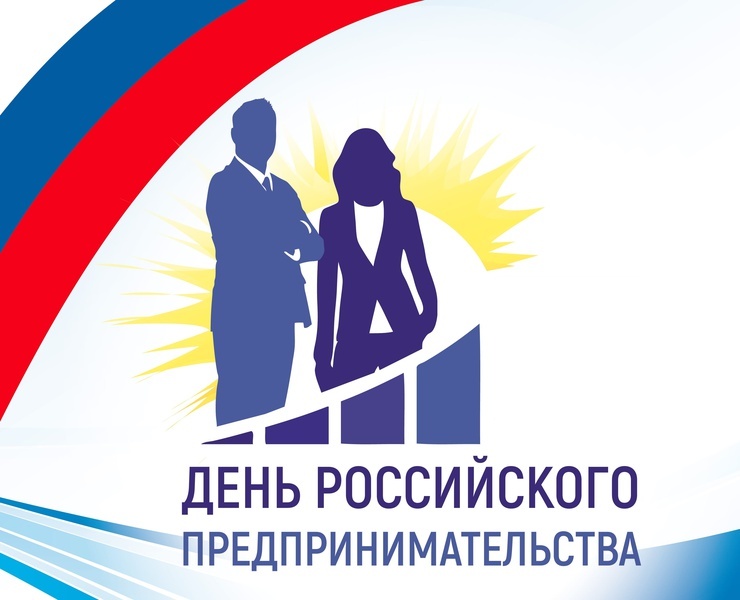 